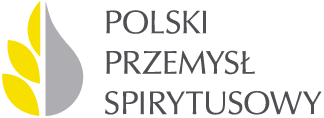 Warszawa, dnia 19 lipca 2022 rStanowisko w sprawie systemu kaucyjnegoW związku z zapowiedzią Ministerstwa Klimatu i Środowiska o wprowadzeniu systemu kaucyjnego obejmującego opakowania szklane, niżej podpisane organizacje branżowe, producenci wprowadzający na rynek napoje w butelkach szklanych jednorazowych, przedstawiciele handlu, producenci opakowań szklanych, organizacje odzysku surowców wtórnych, stoją na stanowisku, że butelki szklane jednorazowe powinny pozostać w gminnych systemach zbiórki i segregacji odpadów opakowaniowych, natomiast nie powinny być objęte projektowanym systemem kaucyjnym.Organizacje popierające powyższe stanowisko: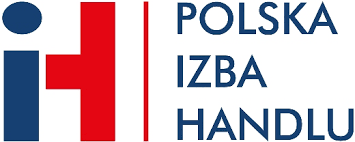 Polska Izba Handlu, Waldemar Nowakowski Prezes Zarządu, Maciej Ptaszyński, Dyrektor Generalny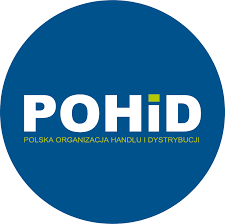 Polska Organizacja Handlu i Dystrybucji  - Renata Juszkiewicz, Prezes Zarządu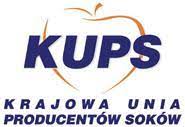 Stowarzyszenie Krajowa Unia Producentów Soków - Julian Pawlak, Prezes Zarządu i Barbara Groele, Sekretarz Generalny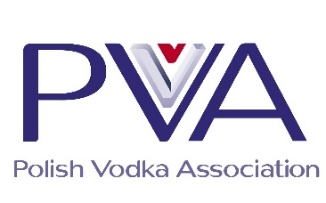 Stowarzyszenie Polska Wódka – Andrzej Szumowski, Prezes ZarząduZwiązek Pracodawców Polski Przemysł Spirytusowy – Witold Włodarczyk, Prezes Zarządu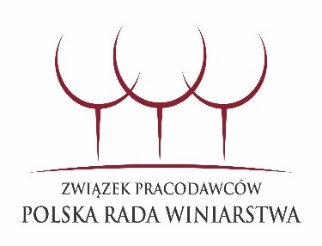 Związek Pracodawców Polska Rada Winiarstwa - Magdalena Zielińska, Prezes Zarządu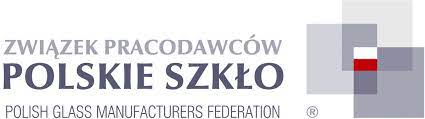 Związek Pracodawców Polskie Szkło – Jan Świątek, Prezes Zarządu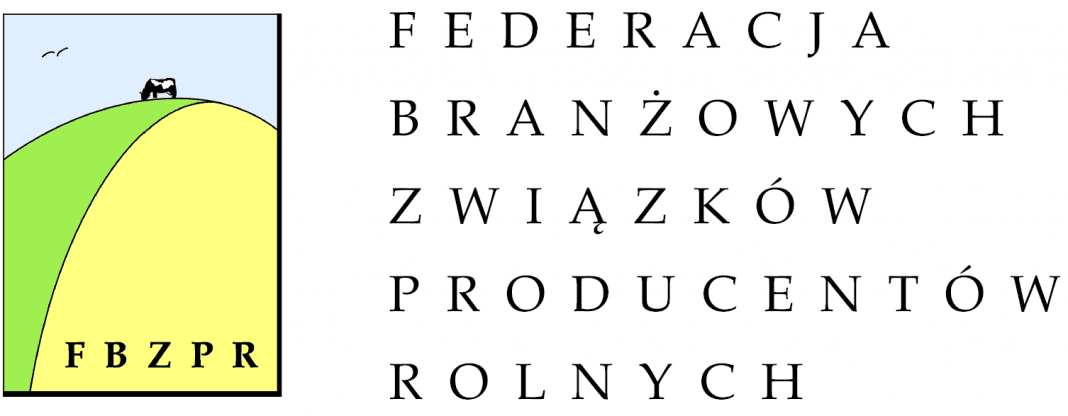 Federacja Branżowych Związków Producentów Rolnych – Marian Sikora,  Przewodniczący Federacji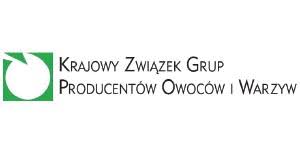 Krajowy Związek  Grup Producentów Owoców i Warzyw - Witold Boguta, Prezes Zarządu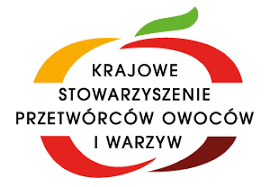 Krajowe Stowarzyszenie Przetwórców Owoców i Warzyw -  Andrzej Gajowniczek, Prezes Zarządu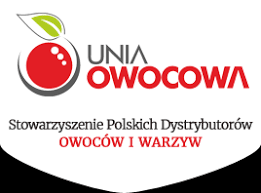 Stowarzyszenie Polskich Dystrybutorów Owoców i Warzyw „Unia Owocowa” – Arkadiusz Gaik, Prezes Zarządu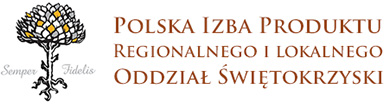 Polska Izba Produktu Regionalnego i Lokalnego -  Izabella Byszewska, Prezes Zarządu i Dariusz Goszczyński, Członek Zarządu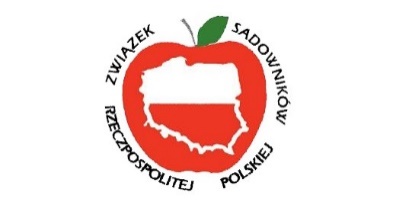 Związek Sadowników RP – Krzysztof Czarnecki, Wiceprezes Zarządu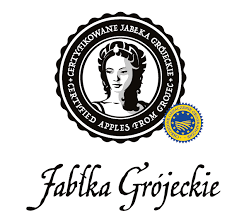 Stowarzyszenie Sady Grójeckie -  Emilia Lewandowska, Wiceprezes Zarządu i Janusz Kawęczyński, Członek Zarządu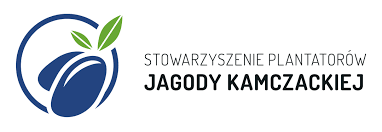 Stowarzyszenie Plantatorów Jagody Kamczackiej - Andrzej Krupiński, Prezes Zarządu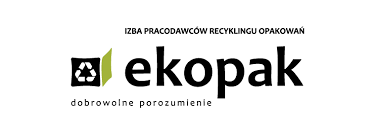 Izba Pracodawców Recyklingu Opakowań EKOPAK – Michał Gawroński, Prezes Zarządu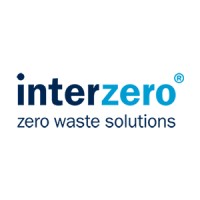 Interzero – Paweł Lisiak – Członek Zarządu, Anna Grom – Członek Zarządu 